August 22, 2019Dear Student,Welcome to CO 233 Media and Information Literacy! Media, information and technology surrounds us permeating all aspects of our lives in the 21st century. The ability to engage and navigate media and information systems effectively and develop critical thinking and lifelong learning skills are key features of this course. 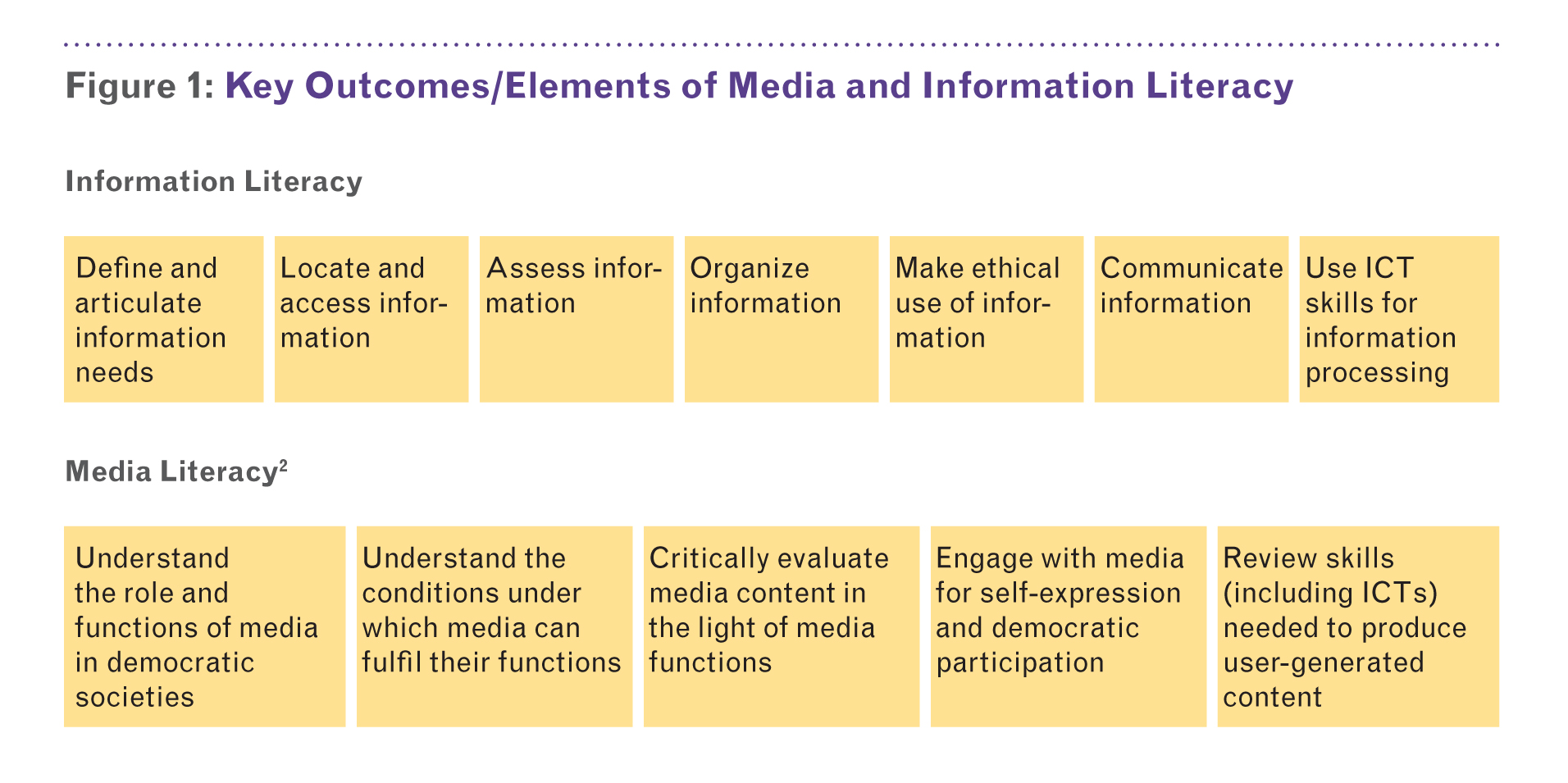 This is a highly interactive, collaborative and tech friendly class – your participation will make this class more engaging for you and your colleagues. Keep in mind that some discomfort is inevitable in classes because the goals of higher education include exposing students to new ideas; having students question beliefs they have taken for granted and grapple with ethical problems they have never considered; and, more generally, expanding their horizons so as to become informed and responsible individuals. You may become frustrated from time to time as you struggle with viewpoints that differ from your own. Although you are welcome to disagree with me and/or your classmates, everyone is expected to participate respectfully.  Students who engage in personal attacks; who use rude, insulting, or disrespectful language; or who engage in other disruptive or threatening behavior may face disciplinary action.What can you expect from me? I will treat you with dignity and respect, especially in cases where a difference of opinion arises. Communication can be tricky though, particularly as I have mannerisms and humor from another part of the world, so sometimes signals get crossed. Please do not hesitate to talk to me about any issues that arise. I will do my best to grade all assignments in a timely manner (within 7-10 days) and will respond to emails within 2-3 days. I will also regularly update the portal so you can see how you are doing in class. My goal is to help you learn the content of the course as well as develop the academic skills of critical thinking, critical writing and reading, and critical digital literacy. In order to do this, I will challenge you to dig deep and we won’t always agree and that’s ok. You should know that I am committed to your success (however differently we may conceptualize success). I value cooperative and collaborative learning, knowing that you all have much to contribute. I also value your best effort but recognize that no one can bring their best effort to every assignment, everyday. You can expect me to bring my best effort also. This means I will be prepared to facilitate your learning, listen to you and talk to you (rather than at you). But just like you, it is unlikely that I can bring my best to every single class period (though I shall try my best).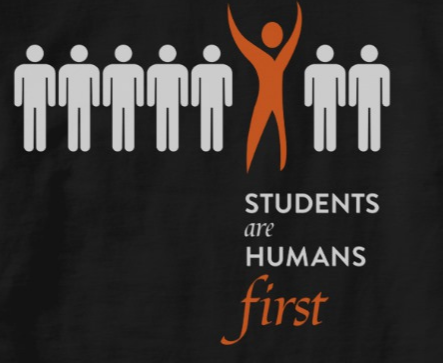 My office hours are designed with you in mind. Please do not hesitate to drop by Mahan 104 (science bldg.) on Mondays between 10-noon or Wednesdays between 11-2pm to chat about class, or anything else I can help you with.  If these times don’t work for you, we can figure out a time that does. Email is the best way to get in touch with me natasha.casey@blackburn.edu and your Blackburn email is how I will communicate with you. You can also call me 217-854-5710 or find me on social media: Facebook / Twitter (NatashaCaseyIRL) / LinkedInThere is no required textbook for this course but we will use Google Drive pretty extensively. You will find links to readings, CPA’s (course preparation assignments) and other helpful resources there. You will need a laptop or other device with internet access to accomplish many in-class assignments. Please arrange to borrow a laptop (you will need your student id) from the Lumpkin Learning Commons before coming to class. Lastly, you have three homework late passes and can miss two class periods without it negatively impacting your final grade – please use these as you need to (but not all in the first week!) Looking forward to a great semester,Dr. Natasha Casey p.s. call me Natasha or if you are not comfortable with this, Professor Casey or Dr. Casey and use she/her when speaking about meStudent Support Services: We learn as whole people. To learn effectively you must have basic security: a roof over your head, a safe place to sleep, enough food to eat. If you’re having trouble with any of those things, please talk with me or with the Assistant Dean of Students Alondra Olvera (alondra.olvera@blackburn.edu / DCC 134. Together we can work to make sure those needs are met. Students can also anonymously request toiletries/hygiene items and basic food (ramen, granola bars, soups, popcorn, fruit snacks) via the Basics Bins Program at Blackburn via https://blackburncollege.formstack.com/forms/basic_bins_item_request (link can also be found on the portal under this course’s hyperlinks). A package will be placed in your mailbox with the requested items. The purpose of Counseling Services “is to create a healthy, supportive, safe and welcoming environment for students, faculty and staff. All services are confidential, compassionate and inclusive in order to sustain health and well-being. We believe that everyone, no matter whom, deserves an advocate. Talking to a professional does not mean that you are crazy, broken, defective or weak. It just means that you have taken an action to help yourself with a specific issue happening in your life. It takes courage to do that”. Counseling Services include individualized counseling, crisis intervention, mindfulness based stress reduction and more. Contact either Counselor Tim Morenz (tim.morenz@blackburn.edu / DCC 133) and/or Master's and Graduate level professional staff (hours are available by appointment and often on the same day). If you are a student with a documented temporary or ongoing disability in need of disability accommodations, please contact the Office of Counseling Services. Students who have made a request for an accommodation that has been reviewed and approved by the Disability Accommodations Coordinator will receive an official accommodation letter, which should be delivered to the instructor or supervisor, as soon as possible. Disabilities may include, but are not limited to: Medical, Psychological, Learning, Mobility, Sensory (including Autism), etc. Accommodations are based upon underlying medical and/or cognitive conditions and could include an Academic or Workplace adjustment. For confidential assistance please contact Tim Morenz at tim.morenz@blackburn.edu or stop by DCC 133. Regardless of whether or not you have a documented disability, please come talk to me about ways we can make this class work for you, especially if you struggle with anything in the class (like generating ideas, writing, reading, concentration, time-management, and/or anxiety over succeeding).The Lumpkin Learning Commons provides a variety of academic support services, such as tutoring and includes Blackburn’s campus writing center The Writer’s Block which assists students in identifying and addressing personal writing challenges at any stage in the writing process - from brainstorming, composing, organizing, revising and proofreading - through respectful and challenging peer discussion. Students enrolled in any course are welcome to drop by. Also located in Lumpkin is Learning Center Coordinator Barbara Clark (barbara.clark@blackburn.edu) - both she and Academic Resource Assistants are available to provide academic support.Course Objectives: When you successfully pass this course, you will be able to do the following: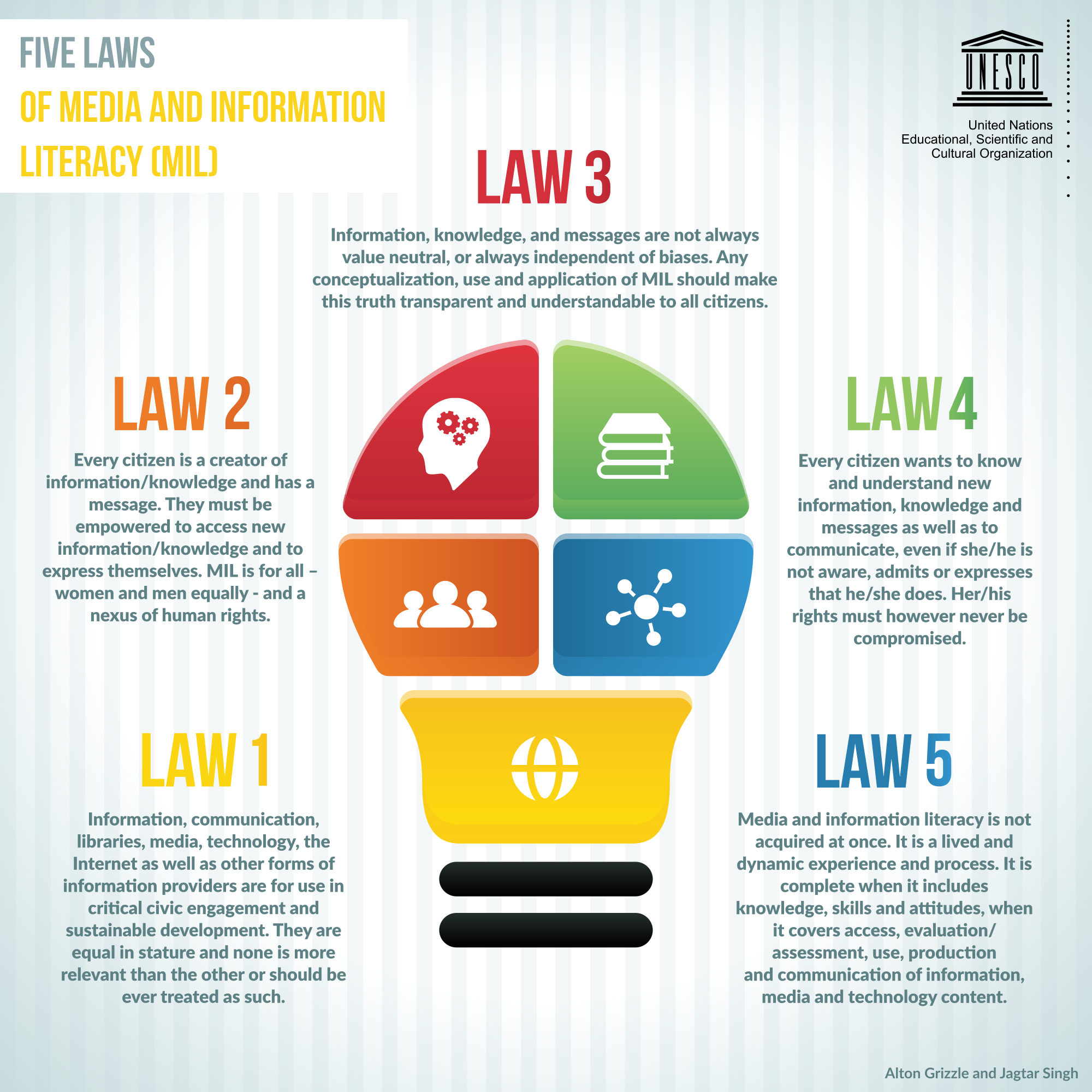 - Recognize the construction of media and information messages as a social process, rather than accepting texts as neutral or transparent conveyors of information.- Analyze languages, genres, codes, and conventions of various mediums of communication (digital, visual, print-based, etc.).- Explore the roles audiences play in actively negotiating meanings and how audiences contribute to positioning themselves in the meaning-making process.- Examine the process of representation to uncover and engage issues of bias, point of view, ideology, omission, aesthetics, power, privilege, and pleasure in the content of the text and the influence of the medium.- Study the institutions and systems that motivate and structure media and information locally and globally.- Question media and information about issues of representation because they have impact and influence, yet many effects are long-range and difficult to prove. Since media and information do not operate in isolation from the world around them, some people and groups benefit more than others from media and information messages.Assignments:1. Syllabus, Mini-Lectures & Notes. A copy of the syllabus is posted on Google Drive in case you misplace this hard copy. Mini-lectures will be used to expand on issues raised within course readings, videos, etc. Everyday, 2 or 3 people will collaboratively take notes on Google Drive – these will be invaluable for your reflection paper/production and team project.2. Course Preparation Assignments (CPA’s): Rather than give a weekly quiz over the assigned readings, videos etc. (which typically none of us enjoy), there are weekly course preparation assignments. They are graded pass-fail. There are three requirements for these assignments:You must make a good faith effort (they should be typed in 12 point font)You must bring a hard copy of each assignment to classAttend class to expand on your answers and add value to class discussionIf you do not show good faith effort on all the questions, or do not bring a hard copy of your answers, or add attend class and add value to the discussion, then you will not earn credit for that course preparation assignment. 3. Weekly Twitter Assignment: Read the article ‘Twitter Tips’ in Google Drive and set up a Twitter account (add your Twitter handle to the document on Google Drive). By the end of the first full week of class, you should be following everyone in the class, and at least 10 media/information literacy advocacy groups/organizations/ individuals. After class every Thursday (you have up to 48 hours to complete this task) you must:- Tweet your takeaway from the week (something you learned, were surprised by, disagreed with, etc.) or ask a question you would like addressed in the next class. Use the class hashtag #CO233BC. Sometimes this will take the form of a gif or a meme (refer to schedule below)- Use the class hashtag and interact with at least one other person in the class (don’t pick the same person every week!)- Follow at least one new media/information literacy advocacy group/organization/individual – be prepared to discuss why you made this choice!- At the end of the semester you will submit a doc with screen captures of your tweets. If you’ve never used Twitter before, check out these out helpful sites: https://bit.ly/2MDj9rW / https://bit.ly/2MD7ppn / https://bit.ly/2MD7RUB4. 24 Hours Without Electronic Media Assignment: See guidelines on Drive.5. Course Reflection Paper OR Course Reflection Media Production: See guidelines on Drive.6. Team Project: You are required to make a presentation OR media production with another member of the class on a media and information literacy topic. A list of topics will be distributed in class. Additional guidelines will also be discussed in class and posted on the Drive.  7. Class Participation: Using the Drive to take notes (and sharing them with your colleagues) counts towards your participation grade. You will also have the opportunity to raise questions and/or make comments on what we have discussed and learned. Note that participation is defined not by speaking or commenting for the sake of it, rather by raising questions and promoting discussion among your peers in a respectful manner. In order to participate in the exchange of ideas and opinions, please ensure that you are prepared for class.Grading: 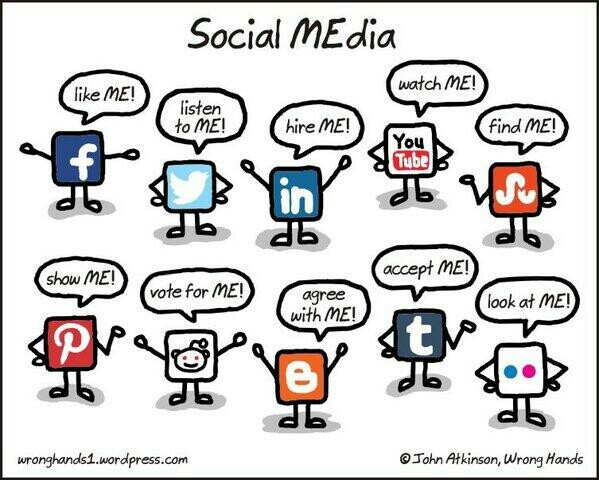 24 Hour No Media = 15% Twitter = 14%Reflection Project = 20% Team project = 22%  Participation = 5%CPA’s = 24% (2% each) *There may be opportunities for a small amount of extra credit if an enterprising student suggests something fabulously creative and relevant.Grading Scale: A = 93-100 	A- = 90-92	B+ = 87-89	B = 83-86	B- = 80-82	C+ = 77-79	C = 73-76	C- = 70-72	D+ = 67-69	D = 63-66	D- = 60-62	F = Below 60Late Passes- Life is complicated and college is not always the most important thing happening in it. To accommodate this, you have 3 late passes (late passes are granted per assignment, not per day or week). To use a late pass, you must:- Notify Natasha before the assignment is due (anytime up to 10am on the day of class). The notification must be via email and use “late pass” in the subject line (see below). You do not have to say why you are asking for the late pass. Your request will be approved as long as you have a late pass remaining. 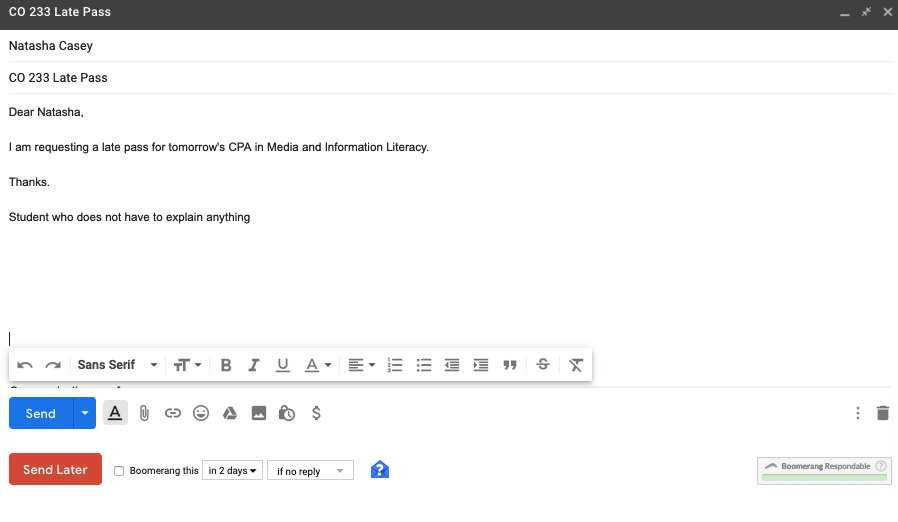 - Turn in the assignment within 4 days of the due date with a note that it is being submitted late with a late pass.- After you have used your late passes or if you have neglected to request one, late work will not be accepted. Because of the short period of time between the end of the semester and when grades are due, a late pass cannot be used on team project or any assignment due in DIPS.Attendance: You are permitted two absences (one week!) over the course of the semester (choose these wisely – flu/cold and the need for a personal day is inevitable!). Each absence beyond this will automatically lower your final grade one half of a letter. Please be on time. *Please Note! If you miss class for a college-sanctioned event (i.e. field trip, athletics, etc.), you must turn in (not via email) any assignments due that day early. Academic Honesty: All projects and assignments must be original and made exclusively for this class. Plagiarism is borrowing another’s words/ideas and passing them off as your own by failing to use quotation marks, adequate paraphrasing, or proper citation, or having someone else write your paper for you. If evidence of plagiarism is found, you will receive a zero on the assignment, possibly an F in the course, and it will be formally reported to the Provost. If you are unsure about what constitutes plagiarism, please talk to me. Blackburn’s detailed plagiarism policy can be found in your “B Book”. 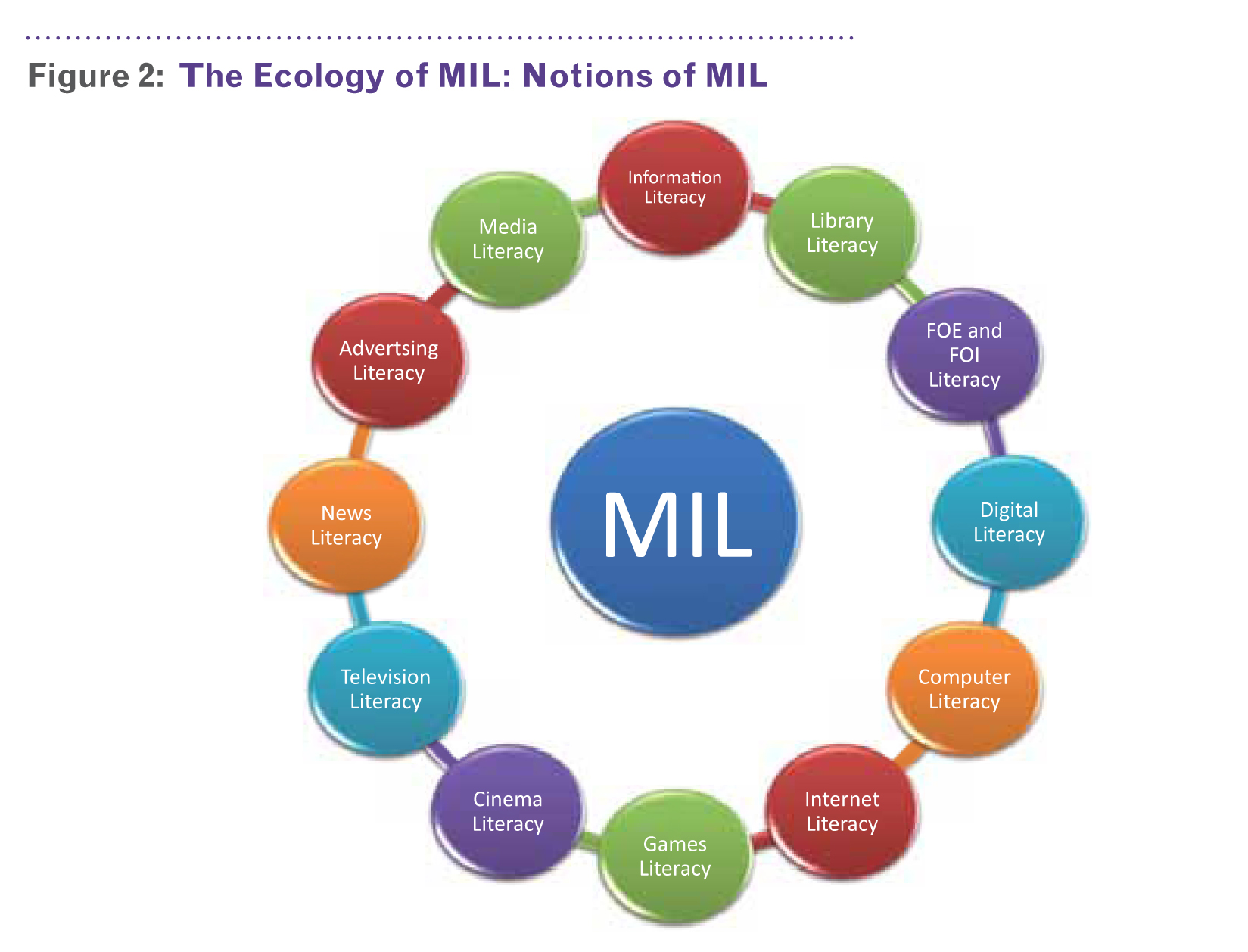 Blackburn College / Fall 20193 credit hours / 40 contact hoursTuesday & Thursday 2.00-3.20pmLumpkin Learning Commons, Room 120Schedule*Please note that if necessary this syllabus is subject to changeDateTopics / Readings Assignments DueThurs Aug 22Week 1Class Intro / Quiz Qs / Twitter (& point of)  / Google NotesNoneTues Aug 27Week 2Twitter / This is Media / Google NotesRead Why you procrastinate Read Laziness does not exist but unseen barriers do Read A Swiss army knife for your mindWrite two paragraphs about each article detailing your main takeawaysThurs Aug 29Week 2What is Media & Information Literacy? / Google NotesRead Media & Information Literacy: An Introduction by UNESCO Read Media & Information Literacy: Evaluating & Using Info & Media Content by UNESCORead What does information literacy even mean these days? CPA Due & Tweet your takeawayTues Sept 3Week 3Key Concepts & Principles of Media & Information Literacy / How do you know what you know online?/ Google NotesRead Five Key Concepts for Analyzing Media Messages Online and OfflineRead At Sea in a Deluge of DataWatch Crash Course in Media LiteracyCPA Due Thurs Sept 5Week 3Key Concepts & Principles of Media & Information LiteracyMEF Handout / How to make a meme / Google NotesBring an advertisement to class (something you might see in a magazine or a billboard) Tweet your takeaway in meme formTues Sept 10Week 4Analyzing Media / Media Codes / MEF Handout / How to make a gif / Google NotesRead How to Teach Media LanguageWatch The Key to Media’s Hidden CodesCPA DueThurs Sept 12Week 4Advertising & Propaganda / Influence & Persuasion / Native Advertising / Introduce Screencast Project /Google NotesTweet your takeaway in gif form Tues Sept 17Week 5Work on Screencast ProjectRead/Watch Various Screencast TutorialsWork on ScreencastThurs Sept 19Week 5Screencast ProjectEmail Screencasts to Natasha before class!Tweet your takeawayTues Sept 24Week 6Representation / Real World vs Mediated World / Photo Manipulation/Image search / How Verify Images/Google Notes Watch: Representation: An IntroductionRead: Representation (first 5 pages only!)Watch: The evolution of black representation in filmCPA DueThurs Sept 26Week 6Character Day / Orbiting / Online & Offline Identities / Your Digital Footprint / Google NotesTweet your takeaway in meme formTues Oct 1Week 7How Google Works / Algorithms /Privacy, Surveillance, Data Mining / Terms & Conditions / Google NotesRead What tech giants do with your data? Read Google tracks movements, like it or not Read Data is a fingerprint CPA DueThurs Oct 3Week 7Filter Bubbles / Data Driven Discrimination / How Facebook Figures Out Everyone You’ve Ever Met / Google Notes Tweet your takeaway in gif formTues Oct 8Week 8Participatory Culture & Civic Engagement / Discuss 24 Hours Without Media Assignment / Google NotesRead Online communities are the best thing about the internet Read Harry Potter as a political force Read Confronting the challenges Watch Henry JenkinsCPA DueThurs Oct 10Week 8Media (even Social Media) for Good? / Google Notes / Introduce Team ProjectRead How Video Games Can Heal Read YouTube Show restored faith humanity Read Promoting empathy social justice online Watch Unlocking viral video for social good CPA DueTweet your takeawayFri Oct 11Fall midterm break begins 5pmWed Oct 16Course instruction resumes 8amThurs Oct 17Week 9Natasha in STL with CO 131 - no classMedia & Information Economics Watch Media & MoneyWatch Media OwnershipTweet your takeaway in meme formTues Oct 22Week 10National Media Literacy Week / Digital Divide / Team Partners / MIL Economics Follow Up / Google Notes24 Hours Without Media Assignment DueThurs Oct 24Week 10National Media Literacy WeekMedia / Information Technology & Moral Panics / Google NotesRead Has Smartphone Destroyed a Generation Read Response Smartphone Dest GenerationRead Don’t Touch Dial: Hist Media Moral PanicsCPA DueTweet your takeawayTues Oct 29Week 11Open Source Media & Information / Google NotesWatch Laws that choke creativity Read Guerilla open access manifesto Read Open access books . . . Read Free digital textbooks versus purchased commercial textbooks CPA DueThurs Oct 31Week 11Remix Culture / Remix everything / Embrace the remix  / RIP! A Remix Manifesto / Google NotesTweet your takeawayTues Nov 5Week 12Do We Have to Talk about Fake News? / FiskkitRead Rogow Fake News (on Google Drive)CPA Due & Fiskkit log inThurs Nov 7Week 12Work on Team ProjectTweet your takeaway in gif formTues Nov 12Week 13Natasha at conference – no classWork on Team ProjectThurs Nov 14Week 13Natasha at conference – no classWork on Team ProjectTweet your takeawayTues Nov 19Week 14Participatory Culture & Civic Engagement / Google NotesDiscuss Final Paper (use Tweets!)Read Should university students use WP? Read Wikipedia: strengths and weaknesses Read The Top 10 reasons cannot cite Wikipedia CPA DueThurs Nov 21Week 14Wikipedia Project / Google NotesCreate Wikipedia AccountFind an entry you have some expertise inRead Blackburn College entryTweet your takeawayTues Nov 26Week 15Work on Final PaperThurs Nov 28Week 15Thanksgiving – no classTues Dec 3Week 16Work Team Projects/Final PaperThurs Dec 5Week 16Work Team Projects/Final PaperFinal Paper DueTweet your takeawayTues Dec 10Study Day – No ClassDIPS (tba)Team ProjectsTeam Projects Due / Final Twitter Due